國立高雄科技大學機械系廠商求才資料表廠場名稱精濟企業社聯絡方式07-6236138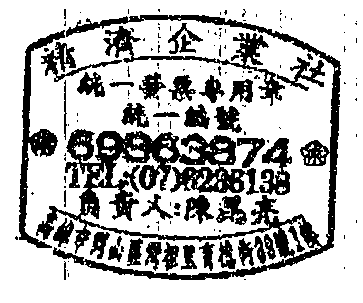 0931757345地址高雄巿岡山區本洲路25號聯絡人陳先生蘇小姐所需經歷具備模具CNC撰寫能力與加工經驗。 熟悉模具繪製圖。 可以獨立完成操作機台。指定科系機械系所模具系所待遇試用期三個月,$25000，正式員工,$28000(依能力薪資可談，另享每月生產獎金)福利▉勞保  ▉健保  ▉其他 意外險▉三節禮金工作時間8:00-17:00(日班)週休二日(出勤另計加班費)備註1.應屆畢業生或夜間部學生為優先考慮，1-2名。2.夜校生者，體恤夜間上課，上班時間可彈性調配。